Включая всех.Победа в данном конкурсе и Карлыгаш и Екатерины я не назову случайностью. Карлыгаш Киреева обучается в нашей школе по специальной программе, так как учащаяся принадлежит к той категории учеников, которые обучаются дома по состоянию здоровья. Карлыгаш успевает абсолютно по всем основным школьным предметам, а также уделяет внимание и внеклассным мероприятиям, которые проходят в школе. Она очень любознательная, всегда интересуется жизнью класса, со многими одноклассниками дружит. В общении воспитана, проявляет уважение к старшим. Так уж получилось, что я знала увлечение Карлыгаш фотографией. Особенно ей нравиться запечатлевать такие моменты в природе, которые не всегда даже взрослый заметит. Она охотно приняла мое приглашение поучаствовать в данном конкурсе, свои работы Карлыгаш представила в двух направлениях: фотоколлажи «Городской пейзаж» и «Ночной город».  Моменты ответственного труда, которые были приложены  Карлыгаш  при создании своих работ,  жюри оценили по достоинству. Я, как учитель, восхищаюсь целеустремленностью данной ученицы.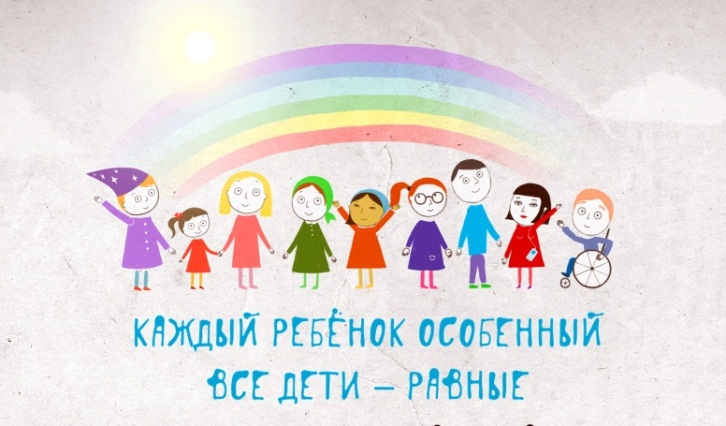 Екатерина Осипова, одноклассница Карлыгаш, с другой историей жизни. Катя из неполной семьи, мама воспитывает троих детей сама. Но, несмотря на трудности ученица - первая помощница мамы. Однажды она мне сказала: «Весь наш дом: порядок, уют держится на мне… Пока мама на работе я стараюсь выполнить все по дому». Катя очень общительная, всегда выполняет общественные поручения, связанные с жизнью класса, она не всегда стандартно мыслит – и эту особенность в ученице я давно заметила, поэтому мое приглашение для участия в данном конкурсе она приняла сразу. «Для большинства учителей, в соответствии с их образованием и профессиональной подготовкой, естественны размышления о своей работе...»(Руководство, стр.158) Очень часто наше мнение о человеке исходит из каких-то личных или чужих убеждений. Так как нам доверены детские сердца, то мы, как учителя, воспитатели, наставники должны направлять в нужное, правильное русло наших учеников, где-то корректировать их поступки, формировать правильные убеждения, потому как все наши ученики являются уникальными, неповторимыми личностями. Изучая индивидуальные особенности учащихся, понимаешь как учитель, что все дети – индивидуумы с различными потребностями в обучении. «Инклюзивное образование старается разработать подход к преподаванию и обучению, который будет более гибким для удовлетворения различных потребностей в обучении. Если преподавание и обучение станут более эффективными в результате изменений, которые внедряет Инклюзивное Образование, тогда выиграют все дети (не только дети с особыми потребностями)» (Руководство, стр. 74). Именно стремление к вовлечению всех и каждого дает возможность всем учащимся в полном объеме участвовать в жизни коллектива школы. Так  как вовлечение  учащихся в какое-либо действие или мероприятие обладает ресурсами, направленными на стимуляцию их равноправия и участия во всех аспектах жизни коллектива.Учитель географии: Терейковская Л.С.